Дата___________                         Занятие №14ЧАСТНАЯ ВИРУСОЛОГИЯТема№5 Нейровирусные инфекцииВИЧ и ВИЧ-ассоциированные инфекцииЦель: изучить классификацию,  биологические  свойства, особенности распространения и патогенеза, лабораторную диагностику вирусных гепатитов.Вопросы к занятию: Семейство Rhabdoviridae. Характеристика биологических свойств вируса бешенства.Бешенство. Патогенез, источники инфекции и пути передачи.  Клиника, лечение и профилактика. Принципы лабораторной диагностики бешенства.Арбовирусные инфекции. Классификация.  Источники инфекции, переносчики. Природная очаговость.  Принципы профилактики, Клещевой энцефалит. Биологические свойства возбудителя. Эпидемиология и патогенез заболевания.Лабораторная диагностика клещевого энцефалита.Лечение и профилактика клещевого энцефалита.ВИЧ-инфекция. Характеристика  биологических свойств возбудителей.Патогенез ВИЧ-инфекции, пути передачи, принципы профилактики и лечения.Лабораторная диагностика ВИЧ-инфекцииСвойства возбудителей нейровирусных инфекцийВИРУС БЕШЕНСТВАБешенство – острая инфекционная вирусная болезнь зоонозной природы из группы особо опасных инфекций, характеризующаяся контактным механизмом передачи возбудителя и поражением ЦНС, заканчивающаяся летально.Таксономическое положение:Семейство: Род__________________________________________________________________________________________           _______________________________Историческая справка: 1880 г. Л. Пастер получил «Фиксированный вирус»1885г Л. Пастер, Э. Ру, Ш. Шамберлан создали вакцину против бешенства.1903г. Выделен вирус бешенстваП. Ремленже, Э. Риффат-Беем и А. ди ВестеаАнтигенная структураГруппоспецифический АГ ________________Типоспецифический АГ___________________Репродукция вирусаРезистентностьЭпидемиология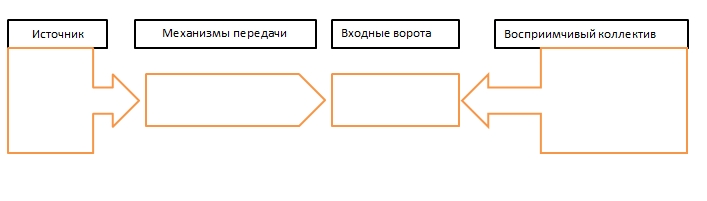 Патогенез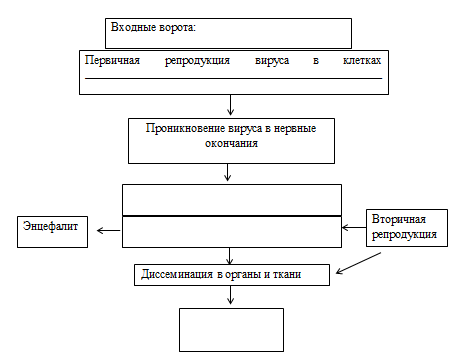 ИммунитетМикробиологическая диагностика бешенства Лечение и профилактикаБиопрепараты   профилактики бешенстваАРБОВИРУСЫ и РОБОВИРУСЫБольшинство из зоонозных вирусов, которые могут поражать человека, относятся к двум основным экологическим группам  – арбовирусы и робовирусы.Арбовирусы  -  это нетаксономическая группа, объединяющая вирусы, способные размножатся в организме кровососущих членистоногих и вызывающие заболевания у человека и животных. Принадлежат преимущественно к родам Togaviridae и Bunyaviridae.Арбовирусные инфекции  -  природно-очаговые зоонозы с трансмиссивным механизмом передачи и  эндемическим распространением. Возбудители при укусе членистоногого проникают в кровь, в ряде случаев  –  через гематоэнцефалический барьер  –  в ЦНС и вызывают различные клинические формы инфекции: лихорадки (Денге, москитную), геморрагические лихорадки (желтую, крымскую, омскую, ГЛПС), менингоэнцефалиты (клещевой, японский), медленные инфекции.Робовирусы  (от англ. «rodent-borne viruses» –«вирусы, порожденные грызунами»)  –  экологическая группа зоонозных вирусов, передающихся человеку от грызунов.ВИРУС КЛЕЩЕВОГО ЭНЦЕФАЛИТАКлещевой энцефалит  (энцефалит весенне-летнего типа, весенне-летний клещевой менингоэнцефалит, таежный энцефалит, русский энцефалит, дальневосточный энцефалит, эндемичный энцефалит)  –  это острая  природно-очаговая  вирусная трансмиссивная инфекция,  характеризующаяся  лихорадкой, интоксикацией, поражением серого и белого вещества головного мозга и оболочек головного и спинного мозга.Таксономическое положение:Семейство____________________Род____________________________Подтипы1)2)3)Историческая справка:В 1937г. выделен вирус Л.А ЗильберАнтигенная структураПоверхностный Е1 –гликопротеинРепродукция вирусаРезистентностьЭпидемиология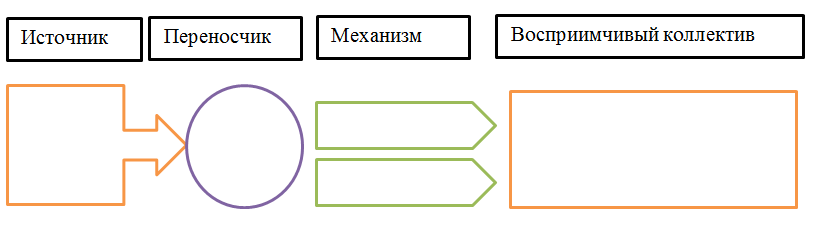 Патогенез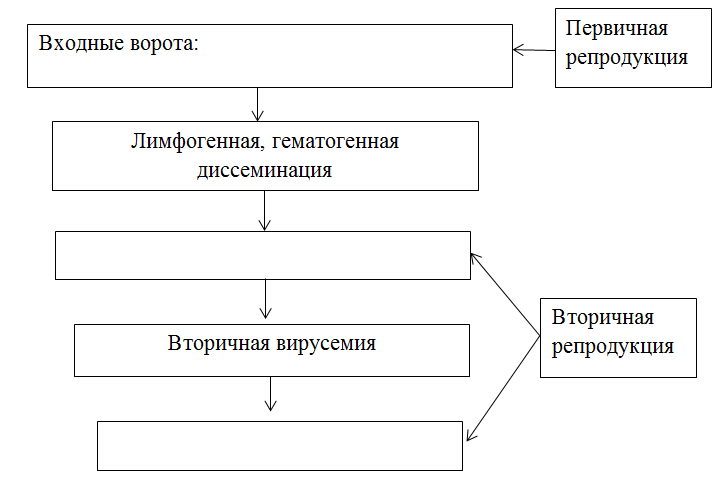 ИммунитетМикробиологическая диагностика клещевого энцефалитаЛечениеПротивовирусные препараты:Биопрепараты   профилактики клещевого энцефалита:ВИЧ	Вирус иммунодефицита человека (ВИЧ) вызывает  у человека  ВИЧ-инфекцию,  которая  заканчивается  развитием синдрома приобретенного иммунодефицита (СПИД,  AIDS  -  Acquired  Immunodeficiency  Syndrome).  ВИЧ-инфекция относится к группе антропонозных вирусных болезнейТаксономическое положение:Семейство_____________________Подсемейство___________________Род____________________________          ________________________________          ________________________________Историческая справка:В 1983г. выделен вирус Р. Галло, Л. МонтаньеАнтигенная структураВидоспецифичный АГ______________Типоспецифические АГ_____________Репродукция вируса в клетке  (схема)РезистентностьЭпидемиология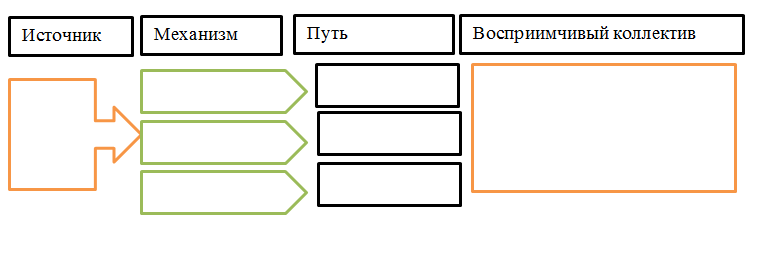 Патогенез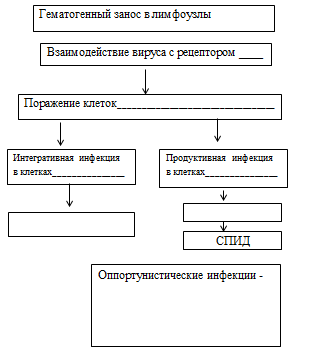 Микробиологическая диагностикаЛечение и профилактикаАнтиретровирусная терапия:Задача 1В районный травмопункт обратилась женщина, 52 лет, с рваными ранами кисти левой руки и предплечья. На пациентку по дороге на работу набросилась бродячая собака. Женщина очень боится заболеть бешенством.1. Объясните эпидемиологическую цепь бешенства (резервуар в природе, пути передачи, входные ворота).2. Опишите патогенез бешенства. Какова зависимость между локализацией укуса и продолжительностью инкубационного периода?3. Какие профилактические мероприятия должны быть проведены у данной пациентки?4. Кто автор первой вакцины против бешенства, как она была получена, и как был назван первый вакцинный штамм?Задача 2В инфекционную больницу поступил больной М., 27 лет, с жалобами на озноб, лихорадку (39,50С), мучительную головную боль, ломящие боли в конечностях и поясничной области, тошноту и неоднократную рвоту. Больной заторможен. При обследовании выявлены менингиальные симптомы и признаки очагового поражения ЦНС: парезы шеи, мышц плечевого пояса, верхних конечностей. Из анамнеза известно, что пациент живет в сельской местности, часто помогает в работе егерю. Недели 3 назад обнаружил на себе присосавшегося клеща. Против клещевого энцефалита не вакцинировался.После осмотра больного врач поставил предварительный диагноз: «Клещевой энцефалит, менингоэнцефалитическая форма»?1. Опишите эпидемиологию клещевого энцефалита (резервуар вируса в природе, переносчики, пути передачи.)2. Перечислите методы лабораторной диагностики клещевого энцефалита.3. Охарактеризуйте препараты, применяемые для специфической активной профилактики и серотерапии клещевого энцефалита.Задача 3У ребенка 4 лет вечером поднялась температура до 38,20С., он стал капризным, отказывался от еды. На следующий день на лице, волосистой части головы и других областях тела появилась мелкая пятнисто-папулезная сыпь. Папулы быстро превращались в пузырьки – везикулы диаметром 0,2-0,5 мм. Одновременно появлялись новые высыпания, что создавало пеструю картину сыпи на разных стадиях развития.Ребенок воспитывается дома, и мать отрицает возможность контактов с больными детьми. Позже выяснилось, что няня недавно перенесла обострение опоясывающего герпеса (herpes zoster).Врач – педиатр, вызванный к больному ребенку, поставил диагноз: «Ветряная оспа, среднетяжелая форма»?1. Опишите эпидемиологию заболевания (источники, пути передачи).2. Укажите связь между заболеваниями «ветряная оспа» и «опоясывающий герпес»3. Назовите методы лабораторной диагностики ветряной оспы и опоясывающего герпесаЗадача 4Задача. В роддом поступила женщина 32 лет, которая решилась на рождение ребенка, несмотря на неудачную предыдущую беременность, которая закончилась преждевременными родами мертвого ребенка с врожденными дефектами развития. Такой исход явился следствием заболевания женщины во время беременности острой формой ЦМВ-инфекции. Последняя беременность протекала без осложнений и завершилась рождением ребенка весом 3500 г без видимых признаков ЦМВ-инфекции. У матери и ребенка обнаружены специфические антитела класса IgG.1. Охарактеризуйте строение вируса цитомегалии.2. В чем заключается основная опасность ЦМВ-инфекции для плода?3. Перечислите методы лабораторной диагностики цитомегалии.Задача 5Больной К., 32 года, находится в стационаре с клиническими признаками саркомы Капоши. При изучении иммунного статуса выявлено уменьшение Тх CD4 до 100 клеток в мл, иммунорегуляторный индекс снижен до 0,5.1. Поставьте предварительный диагноз.2. Какие лабораторные методы необходимо провести для подтверждения диагноза?Название возбудителя, Таксономические положениеСтроение вирионаТип НКИсточникМеханизмы передачиЗаболеванияВирус клещевого энцефалитаСем-во:Род Вирус бешенстваСем-во:РодВирус простого герпесаСем-во:Под.сем-во:РодВирус опоясывающего лишаяСем-воПодсем-во:РодВирус полиомиелитаСем-во:РодВирусы Коксаки и ECHOСем-во:РодВирус иммунодефицита человекаСем-во:РодЭтап Особенности АдсорбцияПроникновение и депротеинизацияСинтез белка и репродукция геномаФормирование вирусных частиц и выход из клеткиФакторУФТемпература Температура ЭтанолЙодХлораминФакторУФ0+60ЭтанолЙодХлораминВремя выживанияЭкспресс-диагностикаЭкспресс-диагностикаЭкспресс-диагностикаЭкспресс-диагностикаМатериалМетодЦельЦельВыявление специфических включений Бабеша-Негри в клетках:РисунокВыявление специфических включений Бабеша-Негри в клетках:РисунокВирусологический методВирусологический методВирусологический методВирусологический методМатериалБиологическая модельМетод индикацииМетод идентификацииСеродиагностикаСеродиагностикаСеродиагностикаСеродиагностикаМатериал Метод Цель Цель ПрепаратСостав и получениеПрименение Антирабическая вакцинаИммуноглобулин антирабический лошадиныйЭтап Особенности АдсорбцияПроникновение и депротеинизацияСинтез белка и репродукция геномаФормирование вирусных частиц и выход из клеткиФакторУФТемпература Температура Температура ЭфирPH кислаяХлораминФакторУФ-20+60+100ЭфирPH кислаяХлораминВремя выживанияЭкспресс-диагностикаЭкспресс-диагностикаЭкспресс-диагностикаЭкспресс-диагностикаМатериалМетодЦельЦельВирусологический методВирусологический методВирусологический методВирусологический методМатериалБиологическая модельМетод индикацииМетод идентификацииСеродиагностикаСеродиагностикаСеродиагностикаСеродиагностикаМатериал Метод Цель Цель ПрепаратСостав и получениеПрименение Донорский иммуноглобулин против клещевого энцефалитаВакцина против клещевого энцефалита культуральная инактивированнаяФакторВысушиваниеТемпература Температура СпиртПерекись водородаУФФакторВысушивание- 20+60СпиртПерекись водородаУФчувствительностьИсследуемый материалМетод Цель Серологическая диагностикаСерологическая диагностикаСерологическая диагностикаМолекулярно-генетическая диагностикаМолекулярно-генетическая диагностикаМолекулярно-генетическая диагностика